Western Australia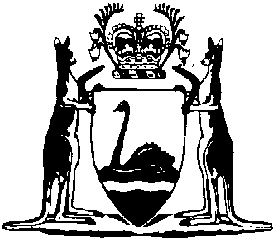 District Court of Western Australia Act 1969District Court (Fees) Amendment Regulations 2024Western AustraliaDistrict Court (Fees) Amendment Regulations 2024Contents1.	Citation	12.	Commencement	13.	Regulations amended	14.	Regulation 9 amended	15.	Regulation 10 amended	16.	Regulation 11A amended	17.	Regulation 12 deleted	18.	Schedule 1 amended	1District Court of Western Australia Act 1969District Court (Fees) Amendment Regulations 2024Made by the Governor in Executive Council.1.	Citation		These regulations are the District Court (Fees) Amendment Regulations 2024.2.	Commencement		These regulations come into operation as follows —	(a)	regulations 1 and 2 — on the day on which these regulations are published on the WA legislation website;	(b)	the rest of the regulations — on the day after that day.3.	Regulations amended		These regulations amend the District Court (Fees) Regulations 2002.4.	Regulation 9 amended		In regulation 9(1) in the definition of fee delete “item 6.” and insert:		item 7 or 8.	Note: The heading to amended regulation 9 is to read:		Allocation of hearing date — Schedule 1 items 7 and 85.	Regulation 10 amended		In regulation 10 delete “item 7,” and insert:		item 8,	Note: The heading to amended regulation 10 is to read:		Schedule 1 item 8 fee6.	Regulation 11A amended		In regulation 11A(1) delete “items 11” and insert:		items 127.	Regulation 12 deleted		Delete regulation 12.8.	Schedule 1 amended	(1)	In Schedule 1 item 5 — 	(a)	delete “filing — ” and insert: 		filing an appeal notice — 	(b)	in paragraph (a) delete “an appeal notice” and insert:		for a directions hearing and the first half day allocated for the hearing of the appeal	(2)	In Schedule 1 item 7 in the 1st note delete “regulation 10.” and insert:		regulation 9.	(3)	In Schedule 1 item 8 — 	(a)	delete “judge” and insert:		judge, for each hearing day in addition to any hearing day for which a fee has been paid under item 5(b) or 7 	(b)	delete the 2nd note and insert:	2.	If the Court allows more than 1 day for the continuation of the hearing and the hearing proceeds for more than that number of days, the fee is payable for each additional day or part day of the hearing.	(4)	In Schedule 1 item 10 delete “item 8” (each occurrence) and insert:		item 9V. MOLAN, Clerk of the Executive Council